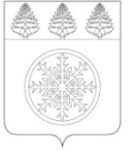 Контрольно-счетная палата Зиминского городского муниципального образования                                                              ЗАКЛЮЧЕНИЕ № 09-ЗНа проект решения  Думы Зиминского городского муниципального образования «О внесении изменений в решение Думы Зиминского городского муниципального образования от 26.12.2013 № 463 «О бюджете Зиминского городского муниципального образования на 2014 год и плановый период 2015 и 2016 годов»   30 сентября 2014г.                                                                                                                г. ЗимаЗаключение подготовлено в соответствии с Бюджетным Кодексом Российской Федерации, Федеральным Законом 06.10.2003 № 131-ФЗ, Уставом Зиминского городского муниципального образования, Положением о бюджетном процессе в Зиминском городском муниципальном образовании утвержденного решением Думы Зиминского городского муниципального образования от 28.11.2013 № 457, Положением Контрольно-счетной палаты  Зиминского городского муниципального образования утвержденного решением Думы Зиминского городского муниципального образования от 26.01.2012 № 281 (с изм. от 23.08.2012    № 342). Согласно пояснительной записке, проект решения Думы Зиминского городского муниципального образования «О внесении изменений в решение Думы Зиминского городского муниципального образования от 26.12.2013 № 463 «О бюджете Зиминского городского муниципального образования на 2014 год и плановый период 2015 и 2016 годов» (далее - проект решения) разработан с целью изменения показателей бюджета города в связи с уточнением размера распределенных Зиминскому городскому муниципальному образованию межбюджетных трансфертов на 2014 год, в связи с необходимостью перераспределения средств, принятием новых расходных обязательств.Представленным проектом решения корректировки вносятся только в показатели бюджета 2014 года. Параметры бюджета на плановый период 2015 и 2016 годов остаются без изменений. Проектом решения предлагаются к утверждению в новой редакции 2,6,8,10,12,16  приложения к бюджету города из 17 утвержденных. Проектом решения внесены изменения в основные показатели местного бюджета на 2014 год по доходам в размере 934430,5 тыс. рублей, по расходам в размере 953487,7 тыс. рублей, с дефицитом местного бюджета в размере 19057,2 тыс. рублей или 10,95 % утвержденного общего годового объема доходов местного бюджета без учета утвержденного объема безвозмездных поступлений. Согласно абз.1 п. 3 ст. 92.1. Бюджетного кодекса РФ дефицит местного бюджета не должен превышать 10 % утвержденного общего годового объема доходов местного бюджета без учета утвержденного объема безвозмездных поступлений и (или) поступлений налоговых доходов по дополнительным нормативам отчислений. В виду того, что изменения дефицита бюджета произошло из-за снижения остатков средств на счетах (в сумме 2112,0 тыс. руб.), установленный проектом дефицит допускается в соответствии с абз.3 п. 3 ст. 92.1 Бюджетного кодекса РФ.Верхний предел муниципального долга, предельный объем муниципального долга и  предельный объем расходов на обслуживание муниципального долга 2014 года находятся в пределах нормативов, установленных ст.107, ст. 111  БК РФ. Доходы бюджета увеличиваются за счет безвозмездных поступлений от других бюджетов бюджетной системы РФ  на 6289,2 тыс. руб., в виде субсидий в том числе: - субсидии, предоставляемым местным бюджетам в целях реализации мероприятий, направленных на повышение эффективности бюджетных расходов муниципальных образований Иркутской области на 5495,2 тыс. рублей (с учетом внесенных изменений сумма субсидий по эффективности бюджетных расходов составит 23642,8 тыс. руб.);-  субсидиям бюджетам городских округов на государственную поддержку малого и среднего предпринимательства, включая крестьянские (фермерские) хозяйства (Субсидии, предоставляемые из областного бюджета местным бюджетам в целях реализации мероприятий муниципальных программ развития субъектов малого и среднего предпринимательства по поддержке начинающих - гранты начинающим на создание собственного бизнеса) на сумму 794,0 тыс. рублей (за счет средств федерального бюджета на 619 тыс. рублей; - за счет средств областного бюджета на 175,0 тыс. рублей). 		Изменения вносятся в расходную часть бюджета увеличена на 6289,2 тыс. руб. на  2014 год.Дополнительные бюджетные ассигнования планируются направить на выплату заработной платы работникам муниципальных учреждений Зиминского городского муниципального образования в сумме 5495,2 тыс. рублей, а также на реализацию муниципальных программ развития субъектов малого и среднего предпринимательства по поддержке начинающих-гранты начинающим на создание собственного бизнеса в сумме  в 794,0 тыс. рублей (за счет средств федерального бюджета на 619 тыс. рублей; - за счет средств областного бюджета на 175,0 тыс. рублей).ВыводыПредложенный проект решения об изменении бюджета Зиминского городского муниципального образования на 2014 год не противоречит требованиям бюджетного законодательства, рекомендован к принятию Думой Зиминского городского муниципального образования.Председатель                                                                                                                 О.А. Голубцова